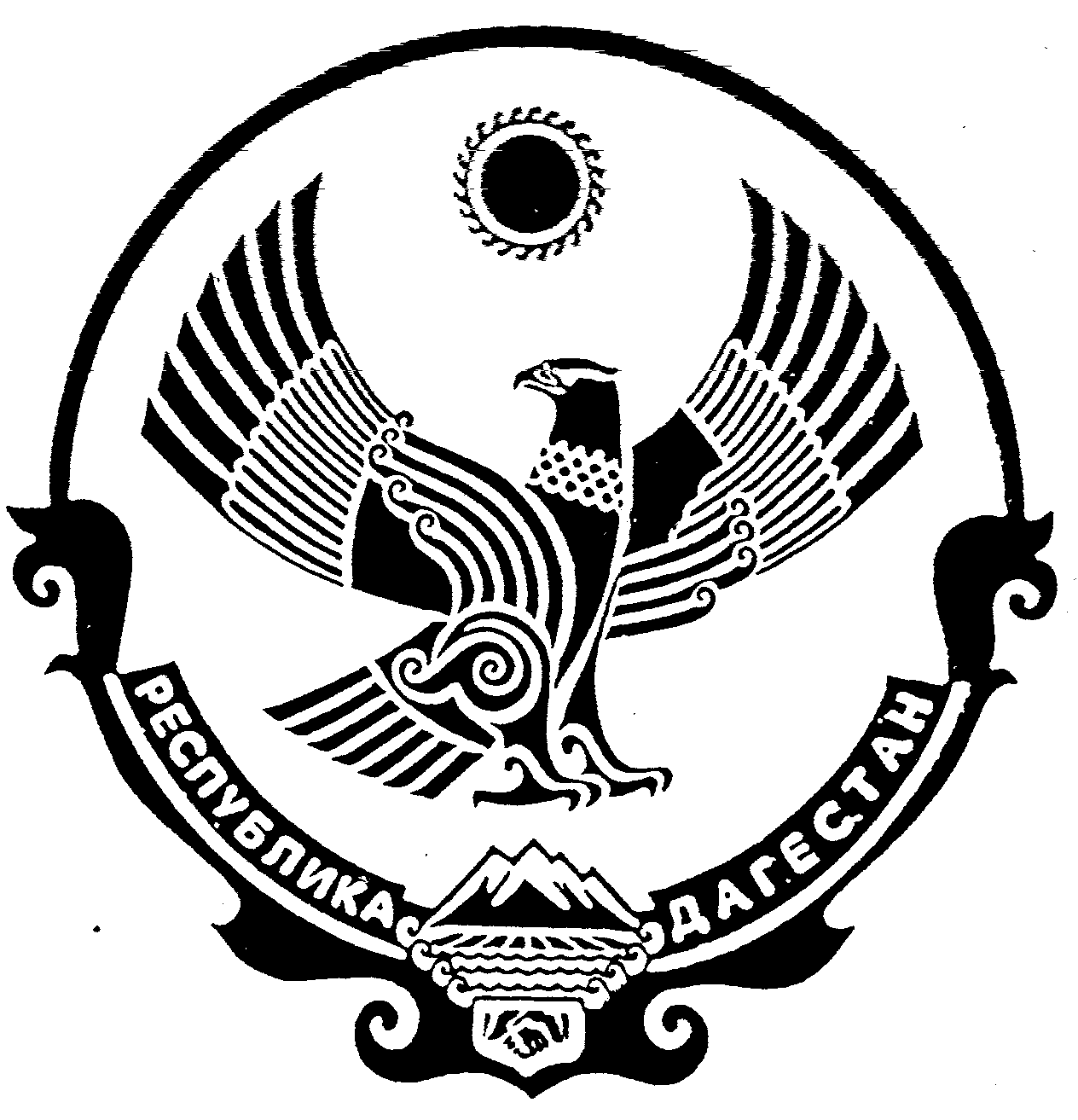 СТАНДАРТ ФИНАНСОВОГО КОНТРОЛЯ  «КОНТРОЛЬ РЕАЛИЗАЦИИ РЕЗУЛЬТАТОВ КОНТРОЛЬНЫХ И ЭКСПЕРТНО-АНАЛИТИЧЕСКИХ  МЕРОПРИЯТИЙ, ПРОВЕДЕННЫХ КОНТРОЛЬНО-СЧЕТНЫМ ОРГАНОМ МР «ТАБАСАРАНСКИЙ РАЙОН»»(утвержден Распоряжением Председателя Контрольно-счетного органа МР «Табасаранский район»«15» июля 2015 года № 14)1. Общие положенияСтандарт внешнего муниципального финансового контроля «Контроль реализации результатов контрольных и экспертно-аналитических мероприятий, проведенных Контрольно-счетным органом МР «Табасаранский район»» (далее - Стандарт) разработан в соответствии с Законом РД от 15 ноября 2011 № 72   «О Счетной палате Республики Дагестан и некоторых вопросах деятельности контрольно-счетных органов муниципальных образований».Целью Стандарта является методическое и нормативное обеспечение контроля реализации результатов контрольных и экспертно-аналитических мероприятий, проведенных Контрольно-счетным органом МР «Табасаранский район»(далее – КСО района).Задачами настоящего Стандарта являются:установление единого порядка организации и осуществления контроля реализации результатов контрольных и экспертно-аналитических мероприятий, проведенных КСО района;определение порядка оформления итогов контроля реализации результатов контрольных и экспертно-аналитических мероприятий, проведенных КСО района.Под результатами контрольных и экспертно-аналитических мероприятий, проведенных КСО района (далее - результаты проведенных мероприятий), понимаются выводы, требования и предложения (рекомендации), содержащиеся в документах, оформляемых КСО района и направляемых в  органы местного самоуправления и объекты контрольного или экспертно-аналитического мероприятия (далее - органы власти, местного самоуправления и объекты контроля).Под реализацией результатов проведенных мероприятий, в рамках настоящего Стандарта, понимаются итоги рассмотрения органами власти, местного самоуправления и объектами контроля следующих документов, направленных КСО района:- отчет инспектора КСО района по итогам проведенного контрольного мероприятия; - представление КСО района;- заключение КСО района;- предписание КСО района;- информационное письмо КСО района;- обращение КСО района в правоохранительные органы.Положения настоящего Стандарта являются обязательными для соблюдения работниками КСО района.1.6. Внесение изменений и дополнений в настоящий Стандарт осуществляется на основании распоряжений, утверждаемых Председателем КСО района.2. Цель, задачи и формы контроля реализации результатов проведенных мероприятийКонтроль реализации результатов проведенных мероприятий включает в себя:анализ итогов рассмотрения в  Собрании депутатов района отчетов, заключений КСО района по результатам проведенных мероприятий;контроль соблюдения сроков рассмотрения представлений и предписаний КСО района;контроль исполнения решений и мер по их реализации, принятых по представлениям и предписаниям КСО района;анализ результатов рассмотрения информационных писем КСО района;анализ итогов рассмотрения правоохранительными органами материалов контрольных мероприятий, направленных КСО района.Целью контроля реализации результатов проведенных мероприятий является обеспечение качественного выполнения задач, возложенных на КСО района, и достижение высокого уровня результативности и эффективности ее контрольной и экспертно-аналитической деятельности.Задачами контроля реализации результатов проведенных мероприятий являются:повышение качества, результативности  и эффективности контрольной и экспертно-аналитической деятельности КСО района;устранение нарушений и недостатков объектами контроля, выявленных в ходе контрольных и экспертно-аналитических мероприятий;разработка предложений по совершенствованию контрольной и экспертно-аналитической деятельности КСО района, ее правового, организационного и  методологического обеспечения;реализация органами власти, местного самоуправления и объектами контроля предложений по результатам контрольных и экспертно-аналитических мероприятий.Контроль реализации результатов проведенных мероприятий организуют инспектор КСО района.Контроль реализации результатов проведенных мероприятий осуществляется посредством:анализа и обобщения полученной информации о решениях и мерах, принятых органами власти, местного самоуправления и объектами контроля по итогам рассмотрения документов КСО района о результатах проведенных мероприятий;включения в программы контрольных и экспертно-аналитических мероприятий вопросов проверки реализации представлений (предписаний) КСО района, направленных по результатам ранее проведенных контрольных и экспертно-аналитического мероприятий;проведения контрольных мероприятий по проверке реализации представлений (предписаний) КСО района.3. Порядок контроля исполнения представлений, предписаний и информационных писем Контрольно-счетного органа3.1. Порядок контроля исполнения представлений КСО района.Представление регистрируется в Журнале регистрации представлений, далее   отправляется заказным почтовым отправлением с уведомлением, либо путем вручения лично представителю объекта контроля под подпись (форма журнала приведена в приложении №1). Копия представления с указанием даты и номера почтового отправления передается инспектору КСО района, ответственному за проведение мероприятия, по результатам которого направлено соответствующее представление. В соответствии с Законом РД от 15 ноября 2011г.  № 72 «О Счетной палате Республики Дагестан и некоторых вопросах деятельности контрольно-счетных органов муниципальных образований» органы власти, местного самоуправления и объекты контроля обязаны в установленные сроки уведомить в письменной форме КСО района о принятых решениях и мерах по результатам рассмотрения представления.Информация о результатах рассмотрения представления, поступившая от органов власти, местного самоуправления и объектов контроля, регистрируется КСО района в порядке, установленном Положением по делопроизводству и передается инспектору  района, ответственному за проведение мероприятия, по результатам которого направлено соответствующее представление.3.2 Решение о снятии с контроля представлений и предписаний КСО района или о продлении по объективным обстоятельствам срока их исполнения принимается Председателем КСО района или его заместителем на основании служебной записки соответствующего руководителя контрольного мероприятия с приложением соответствующих подтверждающих документов.В порядке контроля за исполнением  предписаний КСО района  вправе за неисполнение предписания  принять решение о мерах по отношению к должностным лицам, предприятиям, учреждениям и организациям, не исполняющим требования КСО района (инициировать приостановление всех видов финансовых платежных и расчетных операций по счетам проверяемых предприятий, учреждений и организаций в порядке, установленном федеральным законодательством и (или) законодательством Республики Дагестан).3.3 В случае возникновения новых обстоятельств или при иной обоснованной необходимости (в том числе в связи со вступившим в законную силу решением суда об отмене представления и (или) предписания), на основании мотивированного предложения руководителя соответствующего контрольного мероприятия, КСО района рассматривается вопрос об отмене представления и (или) предписания.Представления и предписания КСО района направляются адресатам,  в срок не позднее трех рабочих дней со дня принятия соответствующего решения3.4  Порядок контроля исполнения предписаний КСО района.Сроком завершения контроля  реализации предписания КСО района является дата принятия решения председателем КСО района или его заместителем о снятии его с контроля, оформленного соответствующей визой на служебной записке инспектора, ответственного за проведение мероприятия.3.6 . Анализ итогов рассмотрения информационных писем КСО района.Анализ решений и мер, принятых органами власти, местного самоуправления и объектами контроля по результатам рассмотрения информационных писем КСО района, направленных на устранение выявленных нарушений и недостатков, решение проблем в сфере формирования и использования средств районного бюджета , муниципальной собственности, повышение экономности, продуктивности и результативности использования муниципальных средств, осуществляет КСО района.5. Анализ итогов рассмотрения правоохранительными органами материалов контрольных мероприятий, направленных им Контрольно-счетным органом5.1. По итогам рассмотрения правоохранительными органами материалов контрольных мероприятий, направленных в их адрес КСО района,  проводится анализ принятых ими мер по выявленным КСО района нарушениям законодательства Российской Федерации и Республики Дагестан.Анализ проводится на основе информации, полученной КСО района от правоохранительного органа по результатам рассмотрения ее обращения.5.2. В ходе анализа информации, полученной от правоохранительного органа, осуществляются следующие действия:определяется, соблюдаются ли правоохранительным органом при рассмотрении им обращения КСО района и принятии мер положения соглашения о сотрудничестве (взаимодействии);анализируются результаты мер, принятых правоохранительным органом по нарушениям законодательства, выявленным КСО района при проведении контрольного мероприятия и отраженным в ее обращении в правоохранительный орган 6. Оформление и использование итогов контроля реализации результатов проведенных мероприятий6.1. Итоги контроля реализации результатов проведенных мероприятий могут оформляться в виде следующих документов:отчет инспектора КСО района о результатах контрольного мероприятия (в случае проведения контрольного мероприятия, предметом или одним из вопросов которого является реализация представлений КСО района);.6.2. Информация об итогах контроля реализации результатов проведенных мероприятий включается в годовой отчет о работе КСО райоеа.6.3. Итоги контроля реализации результатов проведенных мероприятий используются при планировании работы КСО района и разработке мероприятий по совершенствованию ее контрольной и экспертно-аналитической деятельности._______________________________      Приложение №1 ЖУРНАЛ регистрации представлений (предписаний) КСО МР «Табасаранский район»Приложение №2ИНФОРМАЦИЯ о ходе выполнения представлений (предписаний) Счетной палаты РД Аудиторское направление Индексаудиторского направления№,датаИсполнительОбъект мероприятия, которому направлено представление (предписание)Срок исполненияФактическиисполнено123456№ п/пИсходящий № и дата регистрацииИсполнитель представления (предписания)Общая сумма выявленных нарушений, тыс. руб.Общая сумма выявленных нарушений, тыс. руб.Общая сумма выявленных нарушений, тыс. руб.Общая сумма выявленных нарушений, тыс. руб.Общая сумма выявленных нарушений, тыс. руб.Объем восстановленных средств, тыс. руб.Объем восстановленных средств, тыс. руб.Объем восстановленных средств, тыс. руб.Директивный срок исполненияФактически исполнено (№ и дата)Примечание№ п/пИсходящий № и дата регистрацииИсполнитель представления (предписания)всегов том числев том числев том числев том числевсегов том числев том числеДирективный срок исполненияФактически исполнено (№ и дата)Примечание№ п/пИсходящий № и дата регистрацииИсполнитель представления (предписания)всегоНецелевое исп-е бюджетных средствНедополученные доходы (резервы)Завышение объемов выполненных работПрочие нарушениявсегоВ ходе проверкиПо представлениямДирективный срок исполненияФактически исполнено (№ и дата)Примечание12345678910111213141.2.34.5.67.ИТОГО: